Lista responsabilităţilor cu elaborarea, verificarea şi aprobarea ediţiei sau, după caz, a reviziei în cadrul ediţiei procedurii operaţionale.2. Scopul procedurii operaţionale.
3. Domeniul de aplicare a procedurii operaţionale.
4. Documentele de referinţă aplicabile activităţii procedurale.
5. Descrierea procedurii operaţionale.
6. Responsabilităţi în derularea activităţii.
7. Anexe.Scopul procedurii operaţionale.a stabili modalităţile de izolare a elevilor bolnavi, în vederea asigurării condiţiilor de siguranţă epidemiologică pentru p revenirea îmbolnăvirilor cu virusul C O V ID 19;a da asigurări cu privire la existenţa documentaţiei adecvate derulării activităţii;de a asigura continuitatea activităţii, inclusiv în condiţii de fluctuaţie a personalului;de a sprijini auditul şi/ sau alte organism e abilitate în acţiuni de auditare şi/sau control, iar pe director, în luarea decizieiDomeniul de aplicare a procedurii operaţionale.
Prezenta procedură este aplicabilă personalului didactic, didactic auxiliar, personalului nedidactic, personal cabinet şcolar medical de la IP CEVVC. Aplicabilitatea procedurii ia naştere din momentul aprobării ei de către Consiliul de Administraţie al instituției şi înregistrarea ei în Manualul de proceduri al unităţii de învăţământ.Documentele de referinţă aplicabile activităţii procedurale.-Ordin nr.449 din 15.05.2020 Cu privire la măsurile de funcţionare a instituţiilor de
învăţământ superior în perioada riscului de îmbolnăvire cu COVID - 19;Implementarea Ordinului nr. 449 din 15.05.2020 Ordin nr.447 din 15.05.2020 Cu privire la măsurile de acces restricţionat în căminele
studenţeşti ale instituţiilor de învăţământ superior şi profesional tehnic;Ordin nr.843 din 19.08.2020, Cu privire la aprobarea reglementărilor privind organizarea
procesului educaţional în învăţământul profesional tehnic, anul de studii 2020-2021;Hotărârea Comisiei Naţionale Extraordinare de Sănătate Publică nr. 26/2020;Instrucţiunea privind măsurile de protecţie care trebuie aplicate pentru organizarea
activităţii instituţiilor de învăţământ publice şi private în contextul epidemiologie al
C O V ID - 1 9 ;Raport de autoevaluare privind pregătirea pentru re-deschiderea instituţiei de învăţământ;„Ghidul pentru părinţi: Cum poţi susţine copilul tău în contextul pandemiei CO VID-19?”Fişa de însoţire a ghidului pentru părinţi română/rusă;Ghidul elevului/elevei din învăţământul profesional tehnic în contextul situaţiei
epidemiologice cu CO V ID -19.Descrierea procedurii operaţionale.
Generalităţi. Izolarea se aplică în cazul în care elevii prezintă în timpul orelor de curs sau pe timpul cazării în cămin, simptomatologie de tip respirator (de exemplu, tuse, dificultăţi în respiraţie) sau alte simptome de boală infecţioasă (vărsături, diaree, mialgii, stare generală modificată).
Aria de cuprindere. Procedura se aplică tuturor elevilor colegiului prezenţi la cursuri şi celor care se află cazaţi la cămin.
Protocol de izolare a cop iilor bolnavi: Cadrul didactic/pedagogul care a constatat că un elev este bolnav îl va conduce imediat în sala de izolare, unde copilul va fi izolat de restul elevilor, apoi va anunţa responsabilul coordonator al activităţii de prevenire a infecţiei cu COVID-19.Responsabilul coordonator al activităţii de prevenire a infecţiei cu COVID-19 va informa părinţii  copilului bolnav.  Elevul va purta mască, va fi separat de restul grupei/clasei şi va fi supravegheat până când va fi preluat şi va părăsi unitatea de învăţământ însoţit. Măsurile de protecţie individuală vor fi respectate cu stricteţe.Se va deschide o fereastră pentru aerisire. Dacă pe perioada izolării elevul bolnav foloseşte grupul sanitar, acesta trebuie curăţat şi dezinfectat, folosind produse de curăţare avizate, înainte de a fi folosit de oricine altcineva. Nu se va transporta elevul până la sosirea părinţilor/reprezentanţilor legali la m edicul de familie, farmacie, serviciul de urgenţă sau spital, decât în situaţia în care  simptomele/semnele sunt severe, caz în care se va apela serviciul de urgenţă 112.Persoana care ajută elevul izolat trebuie să poarte m ască şi se va spăla bine pe mâini timp de minimum 20 de secunde.Igienizarea încăperii se face cu dezinfectant avizat, după ce elevul a plecat, pentru a reduce riscul de a transmite infecţia la alte persoane. Elevul va reveni la şcoală cu adeverinţă medicală, eliberată de m edicul curant/m edicul de familie, cu precizarea diagnosticului.Responsabilităţi în derularea activităţii.8. Anexe.

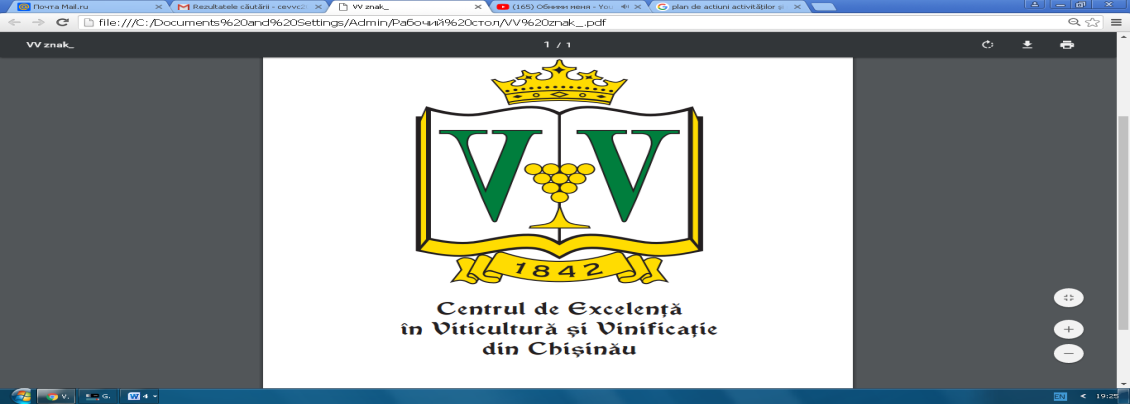 PROCEDURA OPERAȚIONALĂ PRIVIND IZOLAREA ELEVILOR BOLNAVI ÎN VEDEREA ASIGURĂRII CONDIȚIILOR DE SIGURANȚĂ PENTRU PREVENIREA COVID 2019Ediţia: 1nr.de ex.: 1PROCEDURA OPERAȚIONALĂ PRIVIND IZOLAREA ELEVILOR BOLNAVI ÎN VEDEREA ASIGURĂRII CONDIȚIILOR DE SIGURANȚĂ PENTRU PREVENIREA COVID 2019Revizia Nr. ex.:Cod: PO - 1Cod: PO - 1Exemplar nr. 1ELEMENTE PRIVIND RESPONSABILII/OPERATIUNEANUMELE SIPRENUMELEFUNCTIADATASEMNATURA1234561.1ELABORATBaluțel TamaraPocropivnîi AlaRailean AnaSora medicalȘef secție activitate didactică03.09.20201.2.VERIFICATCociorvă SvetlanaDirector adjunct03.09.20201.3APROBATZabolotnîi SergiuDirector04.09.2020Responsabil de proces: 
Echipa de proces: director, director adjunct
cadre didactice, personal didactic auxiliar, sora medicală, responsabilul cu
activitatea de prevenire a infecţiei cu C O V ID 19